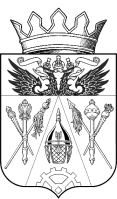 АДМИНИСТРАЦИЯ ИСТОМИНСКОЕ СЕЛЬСКОЕ ПОСЕЛЕНИЕАКСАЙСКИЙ РАЙОН РОСТОВСКАЯ ОБЛАСТЬПОСТАНОВЛЕНИЕ14  сентябрь   2016 год                   х. Островского                                      № 380О внесении изменений в постановление администрации Истоминского сельского поселения  от 30.12.2015 года №553 «О порядке формирования муниципального задания на оказание муниципальных услуг (выполнение работ) в отношении муниципальных учреждений культуры Истоминского сельского поселения и финансовом обеспечении выполнения муниципального задания»В целях приведения правового акта Администрации Истоминского сельского поселения  в соответствие с действующим законодательством постановляю:        1.Внести в приложение N 1 к постановлению администрации Истоминского сельского поселения  от 30.12.2015 N 553 « О порядке формирования муниципального задания на оказание муниципальных услуг (выполнение работ) в отношении муниципальных учреждений культуры Истоминского сельского поселения и финансовом обеспечении выполнения муниципального задания» изменение согласно приложению.2.Постановление вступает в силу со дня его официального опубликования и распространяется на правоотношения, возникшие с 1 января 2016 г.5. Контроль за выполнением постановления возложить на заместителя главы администрации Истоминского сельского поселения Жигулину Р.Ф.Глава администрации Истоминского сельского поселения                                                   Л. Н. ФлютаПостановление вносит начальник сектора экономики и  финансовАдминистрации Истоминского сельского поселенияШкуро Е.В.Приложение N 1к постановлениюАдминистрации Истоминского сельского поселенияот 14.09.2016 N 380ИЗМЕНЕНИЕ,ВНОСИМОЕ В ПРИЛОЖЕНИЕ N 1 К ПОСТАНОВЛЕНИЮ АДМИНИСТРАЦИИ ИСТОМИНСКОГО СЕЛЬСКОГО ПОСЕЛЕНИЯ ОТ 30.12.2015 N 553 «О ПОРЯДКЕ ФОРМИРОВАНИЯ МУНИЦИПАЛЬНОГО ЗАДАНИЯ НА ОКАЗАНИЕ МУНИЦИПАЛЬНЫХ УСЛУГ (ВЫПОЛНЕНИЯ РАБОТ) В ОТНОШЕНИИ МУНИЦИПАЛЬНЫХ УЧРЕЖДЕНИЙ КУЛЬТУРЫ ИСТОМИНСКОГО СЕЛЬСКОГО ПОСЕЛЕНИЯ И ФИНАНСОВОМ ОБЕСПЕЧЕНИИ ВЫПОЛНЕНИЯ МУНИЦИПАЛЬНОГО ЗАДАНИЯ»1. В разделе 3:1.1. В пункте 3.7:1.1.1. Подпункт 3.7.2 изложить в редакции:«3.7.2. Затраты на приобретение материальных запасов, потребляемых (используемых) в процессе оказания муниципальной услуги:затраты на приобретение медикаментов, перевязочных средств, медицинских расходных материалов и изделий медицинского назначения; »1.1.2. Подпункт 3.7.3 дополнить абзацами десятым - одиннадцатым следующего содержания:«затраты на приобретение учебников и учебных пособий, а также учебно-методических материалов, средств обучения и воспитания. »1.2. Пункт 3.16 изложить в редакции:"3.16. Нормативные затраты на выполнение работы рассчитываются на работу в целом или, в случае установления в муниципальном задании показателей объема выполнения работы, на единицу объема работы.В нормативные затраты на выполнение работы включаются, в том числе:затраты на оплату труда с начислениями на выплаты по оплате труда работников, непосредственно связанных с выполнением работы, включая административно-управленческий персонал, в случаях, установленных стандартами услуги;затраты на приобретение материальных запасов, потребляемых (используемых) в процессе выполнения работы;затраты на повышение квалификации основного персонала в случаях, установленных законодательством;затраты на командировочные расходы, связанные с повышением квалификации основного персонала;затраты на командировочные расходы основного и вспомогательного персонала муниципальных учреждений клубного типа, связанные с выполнением работы;затраты на услуги по медосмотру основного персонала в случаях, установленных законодательством;затраты на оплату коммунальных услуг;затраты на содержание объектов недвижимого имущества, необходимого для выполнения муниципального задания (в том числе затраты на арендные платежи);затраты на содержание объектов особо ценного движимого имущества, имущества, необходимого для выполнения государственного задания;затраты на приобретение услуг связи;затраты на приобретение транспортных услуг;затраты на оплату труда с начислениями на выплаты по оплате труда работников, не связанных с выполнением работы, включая административно-управленческий персонал;затраты на оплату договоров гражданско-правового характера за творческо-постановочные работы с начислениями на выплаты по оплате труда государственными театрами и концертными организациями за создание спектаклей, концертов и концертных программ;затраты на оплату договоров гражданско-правового характера за оказание услуг режиссерско-постановочной и административно-технической группы, ведущих, участников творческих коллективов и исполнителей, членов жюри, с начислениями на выплаты по оплате труда государственных учреждений клубного типа;затраты на услуги банков;затраты на услуги в области информационных технологий (в том числе приобретение неисключительных (пользовательских) прав на программное обеспечение);затраты на приобретение хозяйственного инвентаря, канцелярских товаров, расходных материалов к компьютерам и оргтехнике;затраты на приобретение моющих и дезинфицирующих средств;затраты на уборку помещений, в случае отсутствия в штатном расписании уборщиков служебных помещений;затраты на арендную плату за пользование имуществом, необходимым при проведении культурных мероприятий государственными учреждениями клубного типа;затраты на приобретение материалов, изготовление или приобретение сценических костюмов, сценической и балетной обуви, головных уборов, бутафорских и постижерских изделий, декораций, мебели при создании спектаклей, концертов и концертных программ государственными театрами и концертными организациями;затраты на изготовление или приобретение реквизита при создании спектаклей, концертов и концертных программ государственными театрами, концертными организациями и при проведении культурных мероприятий муниципальными учреждениями клубного типа;затраты на услуги по организации питания и проживания творческих коллективов и отдельных самодеятельных и профессиональных артистов муниципальных учреждений клубного типа при проведении культурных мероприятий;затраты на оплату авторского вознаграждения за предоставление права использования обнародованных произведений при проведении культурных мероприятий муниципальными учреждениями клубного типа;затраты на изготовление или приобретение призов, сувенирной продукции, дипломов, благодарственных писем при проведении культурных мероприятий муниципальными учреждениями клубного типа;затраты на услуги по художественному оформлению, сценографии мероприятий, зрелищно-развлекательные услуги при проведении культурных мероприятий муниципальными учреждениями клубного типа;затраты на услуги по административно-хозяйственному и техническому обеспечению выездных репетиций и мероприятий, проводимых муниципальными учреждениями клубного типа.При определении нормативных затрат на выполнение работы применяются показатели материальных, технических и трудовых ресурсов, используемых для выполнения работы, установленные нормативными правовыми актами Российской Федерации и Ростовской области, а также межгосударственными, национальными (государственными) стандартами Российской Федерации, строительными нормами и правилами, санитарными нормами и правилами, стандартами, порядками и регламентами выполнения работ в установленной сфере.Значения нормативных затрат на выполнение работы утверждаются органом, осуществляющим функции и полномочия учредителя в отношении муниципальных бюджетных учреждений, а также главным распорядителем средств бюджета поселения, в ведении которого находятся муниципальные учреждения (в случае принятия им решения о применении нормативных затрат при расчете объема финансового обеспечения выполнения муниципального задания).".